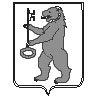 БАЛАХТОНСКИЙ СЕЛЬСКИЙ СОВЕТ ДЕПУТАТОВКОЗУЛЬСКОГО РАЙОНАКРАСНОЯРСКОГО КРАЯ РЕШЕНИЕ11.04.2017                                      с. Балахтон                                         № 17-78рОб утверждении Положения о комиссии по соблюдению требованийзаконодательства о противодействии коррупции и урегулированию конфликта интересовв Балахтонском сельском Совете депутатов	В соответствии с Федеральным законом от 25.12.2008 № 273-ФЗ «О противодействии коррупции», Законом Красноярского края от 07.07.2009 № 8-3542 «О представлении гражданами, претендующими на замещение должностей муниципальной службы, замещающими должности муниципальной службы и муниципальные должности, сведений о доходах, об имуществе и обязательствах имущественного характера, а также о представлении лицами, замещающими должности муниципальной службы и муниципальные должности, сведений о расходах», руководствуясь Уставом Балахтонского сельсовета, Балахтонский сельский Совет депутатов РЕШИЛ:1. Утвердить Положение о комиссии по соблюдению требований законодательства о противодействии коррупции и урегулированию конфликта интересов в Балахтонском сельском Совете депутатов согласно Приложению № 1.2. Утвердить состав комиссии по соблюдению требований законодательства о противодействии коррупции и урегулированию конфликта интересов в Балахтонском сельском Совете депутатов согласно Приложению № 2.3. Решение вступает в силу со дня, следующего за днем его официального опубликования в местном периодическом издании «Балахтонские вести».4. Контроль за  исполнением настоящего Решения возложить на  председателя сельского Совета депутатов.Председатель Совета                                                                   Е.А. ГардтГлава сельсовета                                                                            В.А. Мецгер                                                     ПРИЛОЖЕНИЕ № 1                                                                                       к решению сельского Совета депутатов                                                                                    от 11.04.2017 № 17-78р ПОЛОЖЕНИЕо комиссии по соблюдению требований законодательства о противодействии коррупции и урегулированию конфликта интересов в Балахтонском сельском Совете депутатов1. Настоящим Положением определяется порядок формирования и деятельности комиссии по соблюдению требований законодательства о противодействии коррупции и урегулированию конфликта интересов в Балахтонском сельском Совете депутатов (далее – Комиссия).2.  Комиссия рассматривает вопросы, связанные:2.1. с урегулированием конфликта интересов при осуществлении лицами, замещающими муниципальные должности полномочий, исполнении главой администрации должностных обязанностей;2.2. с представлением (непредставлением) лицами, замещающими муниципальные должности, главой администрации сведений о доходах, об имуществе и обязательствах имущественного характера, сведений о доходах, об имуществе и обязательствах имущественного характера супруги (супруга) и несовершеннолетних детей (далее - сведения о доходах, об имуществе и обязательствах имущественного характера), сведений, предусмотренных частью 2 статьи 13 Федерального закона от 03.12.2012 № 230-ФЗ «О контроле за соответствием расходов лиц, замещающих государственные должности, и иных лиц их доходам» (далее - сведения о расходах).3. В своей деятельности комиссия руководствуется Конституцией Российской Федерации, федеральными конституционными законами, федеральными законами, актами Президента Российской Федерации и Правительства Российской Федерации, законодательством Красноярского края, правовыми актами Балахтонского сельского Совета депутатов.Для целей настоящего Положения используется понятие «конфликт интересов», установленное Федеральным законом «О противодействии коррупции».4. Комиссия образуется из числа депутатов правовым актом Балахтонского сельского Совета депутатов, в котором также определяются председатель комиссии, заместитель председателя комиссии, секретарь и члены комиссии.5. Общее число членов комиссии составляет 5 человек.В отсутствие председателя комиссии его обязанности исполняет заместитель председателя комиссии.При возможном возникновении конфликта интересов у членов комиссии в связи с рассмотрением вопросов, включенных в повестку заседания комиссии, они обязаны до начала заседания заявить об этом. В этом случае соответствующий член комиссии не принимает участия в рассмотрении указанных вопросов.В случае рассмотрения комиссией вопроса в отношении депутата, входящего в состав комиссии, указанный депутат освобождается от участия в деятельности комиссии на время рассмотрения данного вопроса.6. В заседаниях комиссии по решению комиссии могут участвовать депутаты, не входящие в состав комиссии, иные лица, которые могут дать пояснения по вопросам, рассматриваемым комиссией.7. Основаниями для проведения заседания комиссии являются:1) наличие в Балахтонском сельском Совете депутатов материалов, свидетельствующих:- о представлении лицом, замещающим муниципальную должность, главой администрации  недостоверных или неполных сведений о доходах, об имуществе и обязательствах имущественного характера, сведений о расходах;- о непредставлении лицом, замещающим муниципальную должность, главой администрации или представлении с нарушением установленного срока сведений о доходах, об имуществе и обязательствах имущественного характера, сведений о расходах;- о непринятии лицом, замещающим муниципальную должность, главой администрации мер по предотвращению и (или) урегулированию конфликта интересов, стороной которого он является;2) поступление от лица, замещающего муниципальную должность, главы администрации заявления о невозможности по объективным причинам представить сведения о доходах, об имуществе и обязательствах имущественного характера, сведения о расходах супруга (супруги) и несовершеннолетних детей;3) поступление от лица, замещающего муниципальную должность, главы администрации уведомления о возникновении личной заинтересованности при осуществлении депутатской деятельности, которая приводит или может привести к конфликту интересов;4) поступление от уполномоченных органов предложения о рассмотрении результатов проверки, полученных в ходе осуществления контроля за расходами лица, замещающего муниципальную должность, главы администрации.Комиссия не рассматривает сообщения о преступлениях, административных правонарушениях, анонимные обращения, не проводит проверки по фактам нарушения депутатской этики.8. Председатель комиссии при поступлении к нему материалов, содержащих основания для проведения заседания комиссии, в 5-дневный срок назначает заседание комиссии. При этом дата заседания комиссии не может быть назначена позднее 10 дней со дня поступления информации.Председатель комиссии организует ознакомление лица, замещающего муниципальную должность, главы администрации, в отношении которого комиссией рассматривается соответствующий вопрос, с поступившими материалами проверки. 8.1. Председатель комиссии, с целью получения необходимой для проведения проверки информации, вправе обратиться к председателю Балахтонского сельского Совета депутатов с ходатайством о направлении за подписью последнего запросов в компетентные органы. 9. Заседание комиссии считается правомочным, если на нем присутствует не менее двух третей от общего числа членов комиссии.Заседание комиссии проводится, как правило, в присутствии лица, в отношении которого рассматривается соответствующий вопрос, или его представителя, на основании надлежаще оформленной доверенности. О намерении лично присутствовать на заседании комиссии либо обеспечить присутствие своего представителя лицо, замещающее муниципальную должность, глава администрации указывает в заявлении или уведомлении, представляемых в соответствии с подпунктами 2, 3 пункта 7 настоящего Положения.Заседания комиссии могут проводиться в отсутствие лица (его представителя) в случае:-  если в заявлении или уведомлении, предусмотренных подпунктами 2, 3 пункта 7 настоящего Положения, не содержится информация о намерении лично присутствовать на заседании комиссии либо обеспечить присутствие своего представителя;-  если лицо (его представитель), намеревающийся лично присутствовать на заседании комиссии и надлежащим образом извещенный о времени и месте его проведения, не явился на заседание комиссии.10. На заседании комиссии заслушиваются пояснения лица (с его согласия) и иных лиц, рассматриваются имеющиеся материалы.11. Члены комиссии и лица, участвовавшие в ее заседании, не вправе разглашать сведения, ставшие им известными в ходе работы комиссии.12. По итогам рассмотрения вопроса о представлении лицом, замещающим муниципальную должность, главой администрации недостоверных или неполных сведений о доходах, об имуществе и обязательствах имущественного характера, сведений о расходах комиссия принимает одно из следующих решений:- установить, что сведения, представленные лицом, замещающим муниципальную должность, главой администрации, являются достоверными и (или) полными;- установить, что сведения, представленные лицом, замещающим муниципальную должность, главой администрации, являются недостоверными и (или) неполными, при этом умысел в представлении таких сведений не установлен. В этом случае комиссия имеет право рекомендовать Балахтонскому сельскому Совету депутатов применить к лицу меры ответственности, предусмотренные законодательством;- установить что сведения, представленные лицом, замещающим муниципальную должность, главой администрации, являются заведомо недостоверными и (или) неполными. В этом случае комиссия рекомендует Балахтонскому сельскому Совету депутатов досрочно прекратить полномочия лица;По итогам рассмотрения вопроса о непредставлении или представлении с нарушением установленного срока сведений о доходах, об имуществе и обязательствах имущественного характера, сведений о расходах комиссия рекомендует Балахтонскому сельскому Совету депутатов применить к лицу, замещающему муниципальную должность, главе администрации меры ответственности, предусмотренные законодательством.По итогам рассмотрения вопроса о непринятии лицом, замещающим муниципальную должность, главой администрации мер по предотвращению и (или) урегулированию конфликта интересов, стороной которого лицо является, комиссия принимает одно из следующих решений:- установить, что лицом, замещающим муниципальную должность, главой администрации соблюдались требования по предотвращению и (или) урегулированию конфликта интересов;- установить, что лицом, замещающим муниципальную должность, главой администрации не соблюдались требования по предотвращению и (или) урегулированию конфликта интересов. В этом случае комиссия рекомендует Балахтонскому сельскому Совету депутатов применить к лицу меры ответственности, предусмотренные законодательством.По итогам рассмотрения вопроса о невозможности по объективным причинам представить сведения о доходах, об имуществе и обязательствах имущественного характера, сведений о расходах супруга (супруги) и несовершеннолетних детей комиссия принимает одно из следующих решений:- признать, что причина непредставления лицом, замещающим муниципальную должность, главой администрации сведений о доходах, об имуществе и обязательствах имущественного характера, сведений о расходах своих супруги (супруга) и несовершеннолетних детей является объективной и уважительной;- признать, что причина непредставления лицом, замещающим муниципальную должность, главой администрации сведений о доходах, об имуществе и обязательствах имущественного характера, сведений о расходах своих супруги (супруга) и несовершеннолетних детей необъективна и является способом уклонения от представления указанных сведений. В этом случае комиссия рекомендует Балахтонскому сельскому Совету депутатов применить к лицу меры ответственности, предусмотренные законодательством.По итогам рассмотрения вопроса о возникновении у лица, замещающего муниципальную должность, главы администрации личной заинтересованности при осуществлении полномочий (исполнении должностных обязанностей), которая приводит или может привести к конфликту интересов, комиссия принимает одно из следующих решений:- признать, что при осуществлении лицом, замещающим муниципальную должность полномочий, исполнении главой администрации должностных обязанностей конфликт интересов отсутствует;- признать, что при осуществлении лицом, замещающим муниципальную должность, полномочий, исполнении главой  администрации  должностных обязанностей личная заинтересованность приводит или может привести к конфликту интересов. В этом случае комиссия рекомендует лицу принять меры по урегулированию конфликта интересов или по недопущению его возникновения.13. Решение комиссии принимается простым большинством голосов присутствующих на заседании членов комиссии.14. Решение комиссии оформляется протоколом, который подписывают члены комиссии, принимавшие участие в ее заседании. Решение комиссии носит рекомендательный характер.В протоколе заседания комиссии указываются:- дата заседания комиссии, фамилии, имена, отчества членов комиссии и других лиц, присутствующих на заседании;- формулировка каждого из рассматриваемых на заседании комиссии вопросов с указанием фамилии, имени, отчества лица, в отношении которого рассматривается вопрос об урегулировании конфликта интересов, о представлении (непредставлении) сведений о доходах, об имуществе и обязательствах имущественного характера, сведений о расходах;- сведения о материалах, содержащих основания для проведения заседания комиссии, их источник и дата поступления в комиссию;- фамилии, имена, отчества выступивших на заседании лиц и краткое изложение их выступлений;- содержание пояснений лица, замещающего муниципальную должность, главы администрации и других лиц по существу рассматриваемого вопроса;- решение и обоснование его принятия, результаты голосования.В протокол могут быть внесены иные сведения.15. Член комиссии, несогласный с ее решением, вправе в письменной форме изложить своё мнение, которое подлежит обязательному приобщению к протоколу заседания комиссии и с которым должно быть ознакомлено лицо, замещающее муниципальную должность, глава администрации, в отношении которого рассматривался соответствующий вопрос, или его представитель.16. Копии протокола заседания комиссии в 7-дневный срок со дня заседания направляются председателю Балахтонского сельского Совета депутатов, а также лицу, в отношении которого комиссией рассмотрен соответствующий вопрос.17. Организационно-техническое и документационное обеспечение деятельности комиссии, а также информирование членов комиссии о вопросах, включенных в повестку дня, о дате, времени и месте проведения заседания, ознакомление членов комиссии с материалами, представляемыми для обсуждения на заседании комиссии, осуществляются Председателем сельского Совета депутатов.                                                   ПРИЛОЖЕНИЕ № 2                                                                                       к решению сельского Совета депутатов                                                                                    от 11.04.2017 № 17-78р СОСТАВ комиссии по соблюдению требований законодательства о противодействии коррупции и урегулированию конфликта интересов в Балахтонском сельском Совете депутатов№п/пФамилия имя, отчествоЗанимаемая должностьДолжность в комиссии1Катаргина Татьяна ФёдоровнаДиректор СДК,МБУК «Централизованная клубная  системас. Балахтон»Председателькомиссии2Каширцева Ирина ВикторовнаЗаведующая, МКДОУ «Детский сад № 8 «Светлячок»Заместитель председателя3Савилова Татьяна ГеннадьевнаУчитель, социальный педагог,МКОУ «Балахтонская средняя общеобразовательная школа»Секретарькомиссии4Гардт Владимир ВладимировичТехник по благоустройству и пожарной безопасности,Администрация Балахтонского сельсоветаЧлен комиссии5Загоровская Татьяна ИвановнаУборщица,МБУК «Централизованная клубная  система с. Балахтон»Член комиссии